НОЖНИЦЫ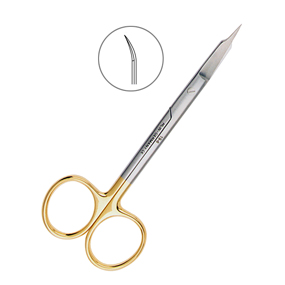 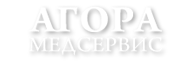 ООО «Агора-Медсервис»Тел. (843) 564-50-21, 235-15-99,моб.: 8-987-2-900-182г. Казань, ул. Восстания, д. 67 Аwww.agorams.ru agorams@mail.ruАртикулНаименованиеОписаниеЦена рубН-6TCНожницы хирургические изогнутые Goldmann-Fox TCПроизводитель, ГерманияДлина 125 мм, карбит вольфрамовые вставки6000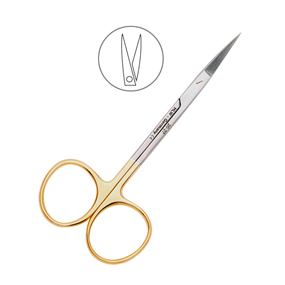 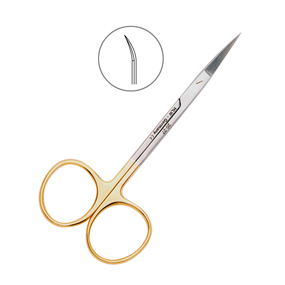 Н-1TCН-2TCНожницы Iris-Schere TC-прямые-изогнутыеПроизводитель, ГерманияДлина 115 мм, карбит вольфрамовые вставки6000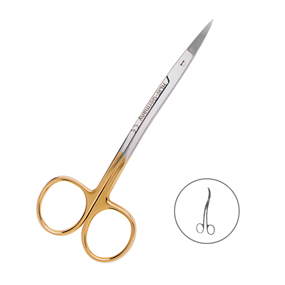 Н-7TCНожницы хирургические двойной изгиб, зубчатая поверхность, La Grange TCПроизводитель, ГерманияДлина 115 мм, карбит вольфрамовые вставки6000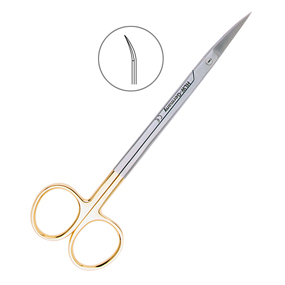 Н-15TCНожницы хирургические изогнутые Kelly TCПроизводитель, ГерманияДлина 160 мм, карбит вольфрамовые вставкиЗубчатая поверхность6000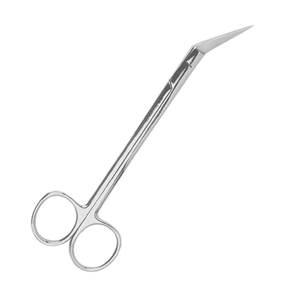 Н-11Ножницы хирургические угловые Goldmann-FoxПроизводитель, ГерманияДлина 160 мм,1800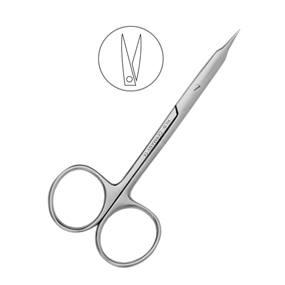 Н-3Ножницы хирургические прямые StevensПроизводитель, ГерманияДлина 115 мм,1600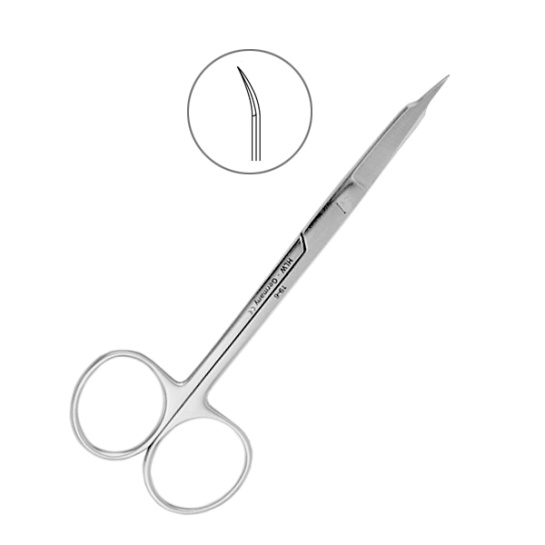 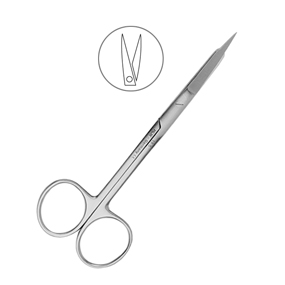 Н-5Н-6Ножницы хирургические Goldmann-FoxПрямыеИзогнутыеПроизводитель, ГерманияДлина 125 мм1600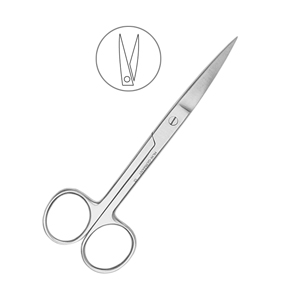 Н-17Ножницы хирургические, острый/острый,Производитель, ГерманияДлина 145 мм1500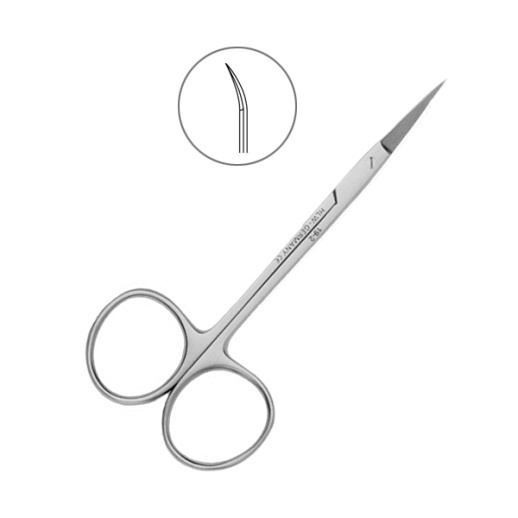 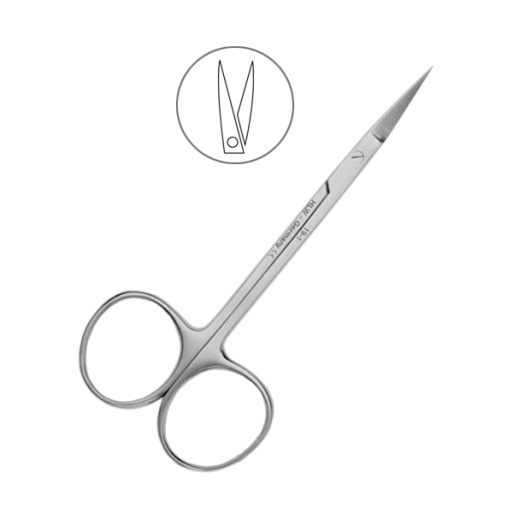 Н-1Н-2Ножницы медицинские IrisПрямые зубчатыеизогнутыеПроизводитель, ГерманияДлина  115мм1600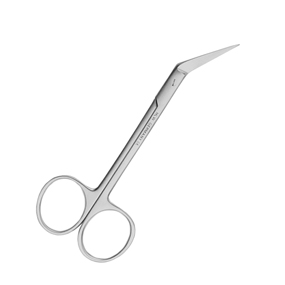 Н-24Ножницы хирургические угловые FadenschereПроизводитель, ГерманияДлина  115мм1600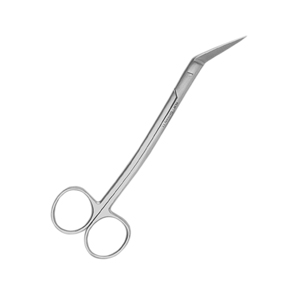 Н-10Ножницы хирургические угловые LocklinПроизводитель, ГерманияДлина 160 мм2000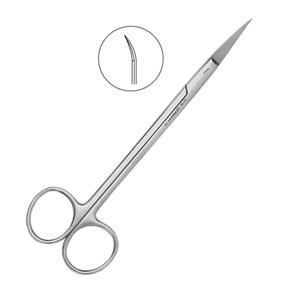 Н-15Н-14Ножницы хирургические KellyизогнутыепрямыеПроизводитель, ГерманияДлина 160 мм2000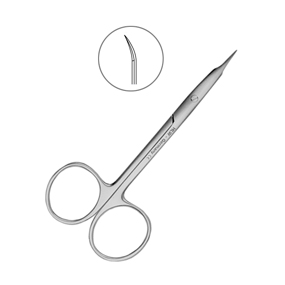 Н-4Ножницы хирургические изогнутые StevensПроизводитель, ГерманияДлина  115мм1600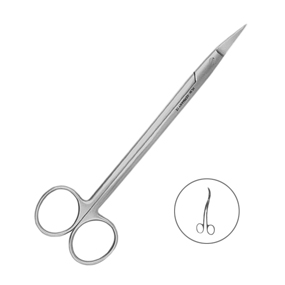 Н-9Ножницы хирургические двойной изгиб, зубчатая поверхность, DEANПроизводитель, ГерманияДлина  175мм2000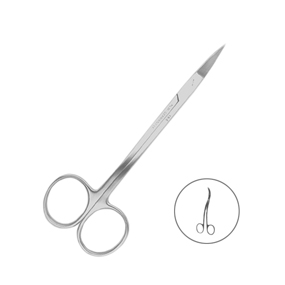 Н-8Ножницы хирургические двойной изгиб, La GrangeПроизводитель, ГерманияДлина  135ммзубчатая поверность1700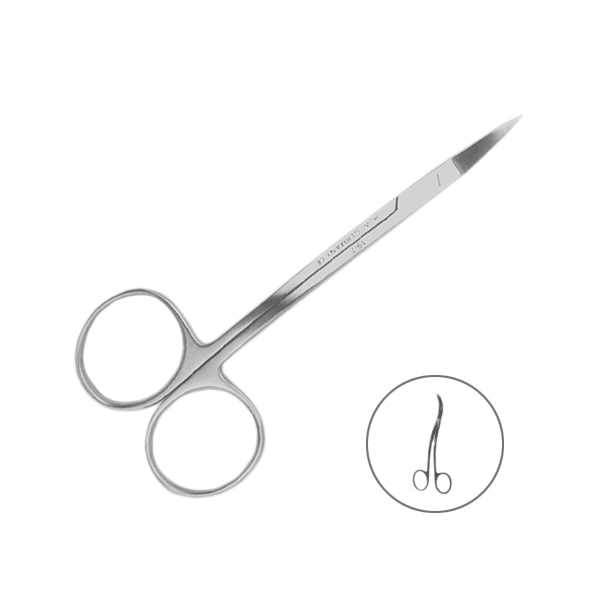 Н-7Ножницы хирургические двойной изгиб, La GrangeПроизводитель, ГерманияДлина  115мм1600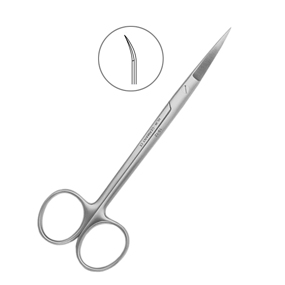 Н-12Ножницы хирургические изогнутые Joseph,Производитель, ГерманияДлина  140мм1800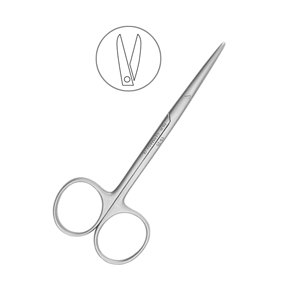 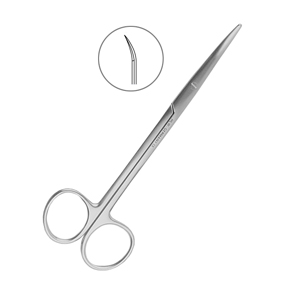 Н-25Н-26Ножницы хирургические Metzenbaum, ПрямыеизогнутыеПроизводитель, Германиятупой кончикДлина  120ммДлина  145мм1600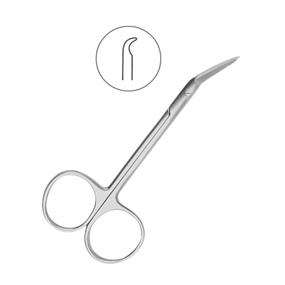 Н-13AНожницы хирургические угловые для снятия швов NahtschereПроизводитель, ГерманияДлина  115мм1600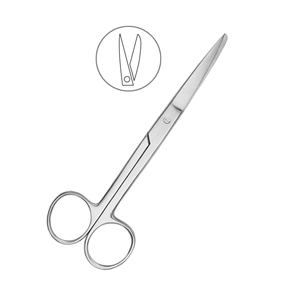 Н-16Ножницы хирургические, острый/тупойПроизводитель, ГерманияДлина  145мм1500